Toni Paget Celebrations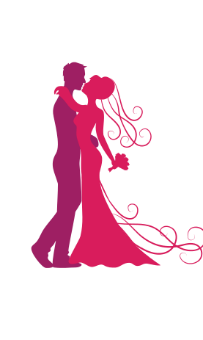 Wedding Music Essentials Checklist! Ceremony MusicPrelude: the music your guests will enjoy before you arrive.Processional: When your bridesmaids walk down the aisle before you.The bride's entrance: when you reveal yourself to your waiting groom and guests. This can be the same as the processional.Signing of the registry: Quiet, reflective music.Recessional: When you all leave the ceremony, usually upbeat.Reception musicIntroduction/ arrival: when you and your bridal party enter the reception venue.The first dance: When you and your groom take to the dance floor.Special Dances: Father/daughter, mother/son etc.Cake cuttingBridal Party Dance: If you decide to do so.Bouquet tossGarter tossLeaving the reception: when you and your new hubby leave to start your honeymoon